Как не ссориться с родителями.Чтобы не ссориться с родителями нужно: Понимать, что родители желают тебе только добра. Не обижаться на них, если они тебя поругали.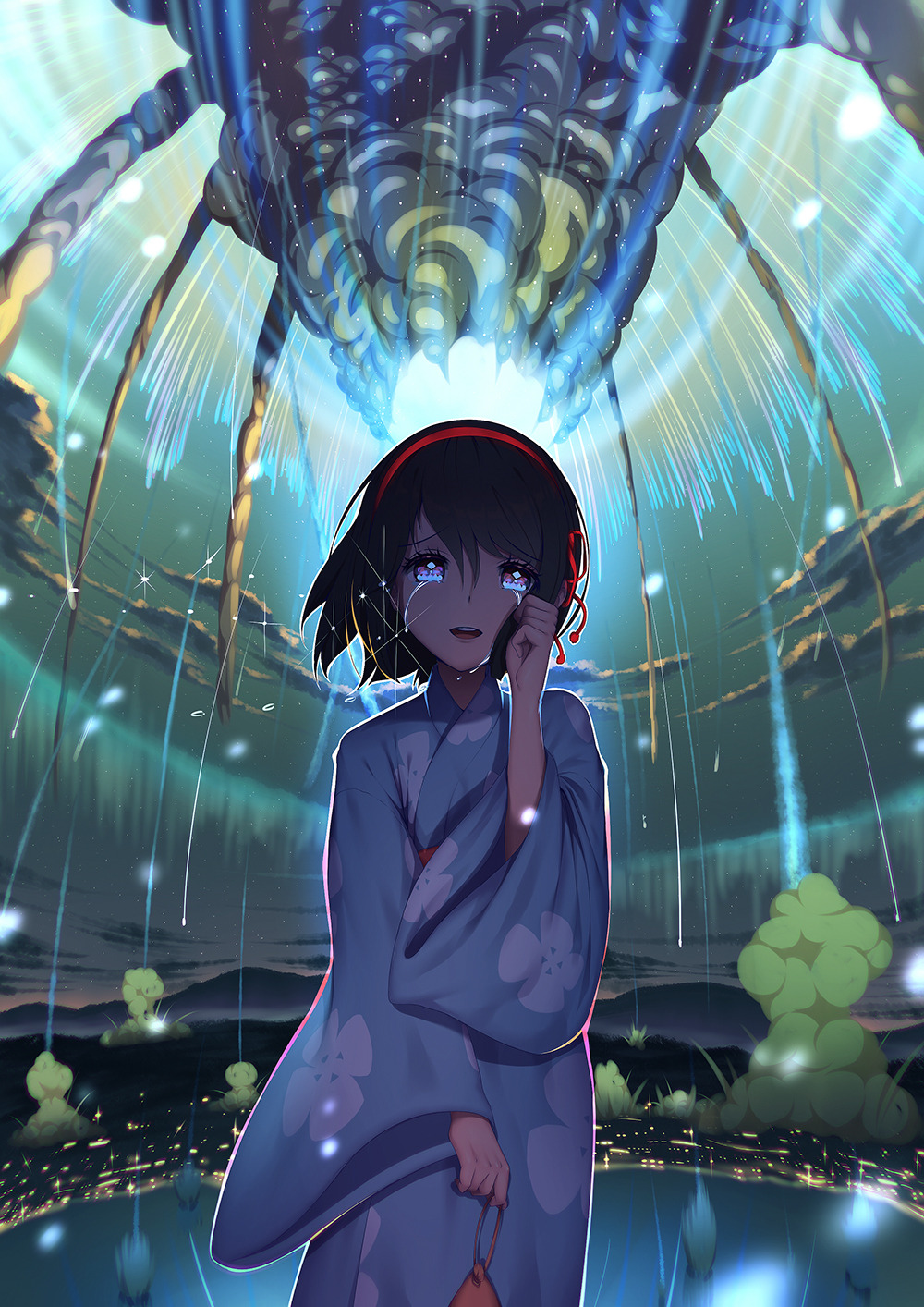 Присматривать за младшими братьями и сёстрами пока родители заняты.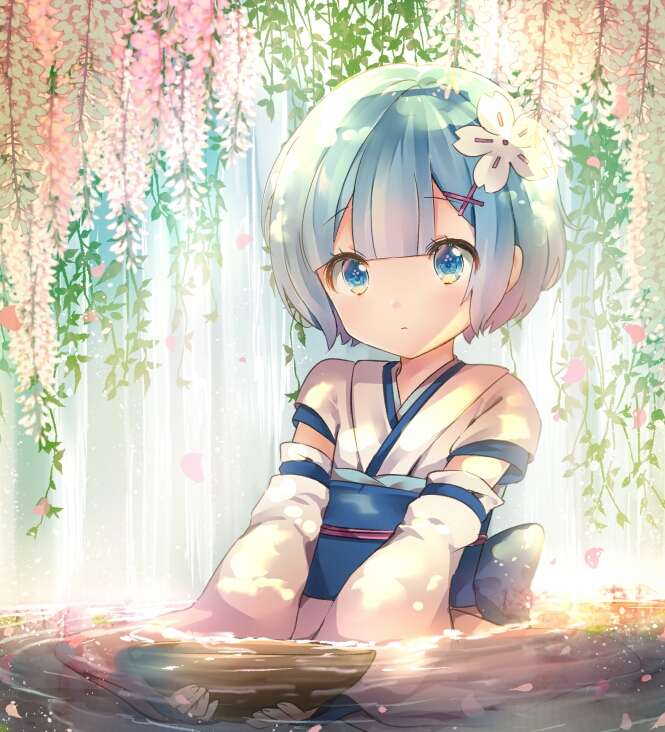 Не подводить их. Не расстраивать.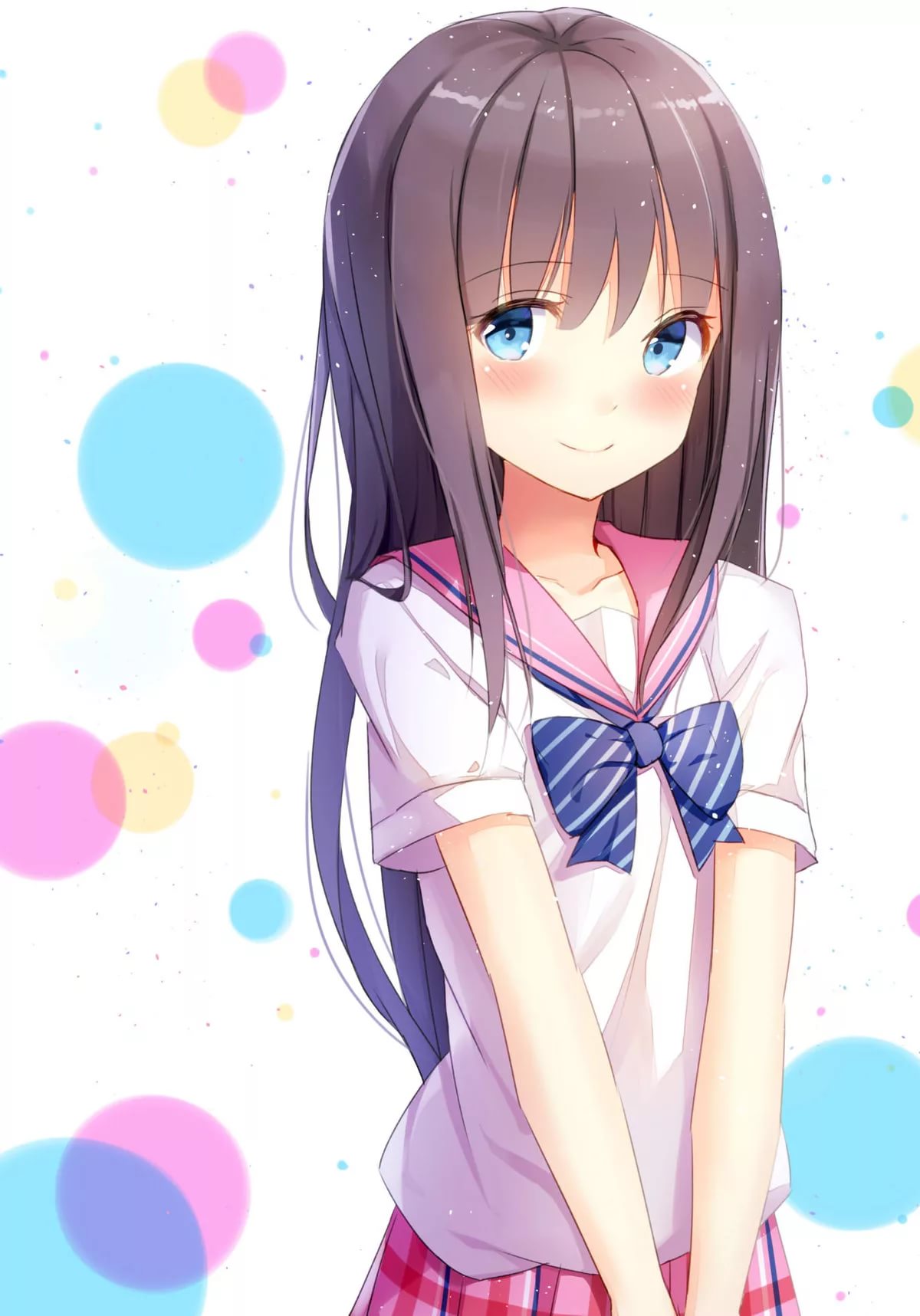 Стараться хорошо учиться.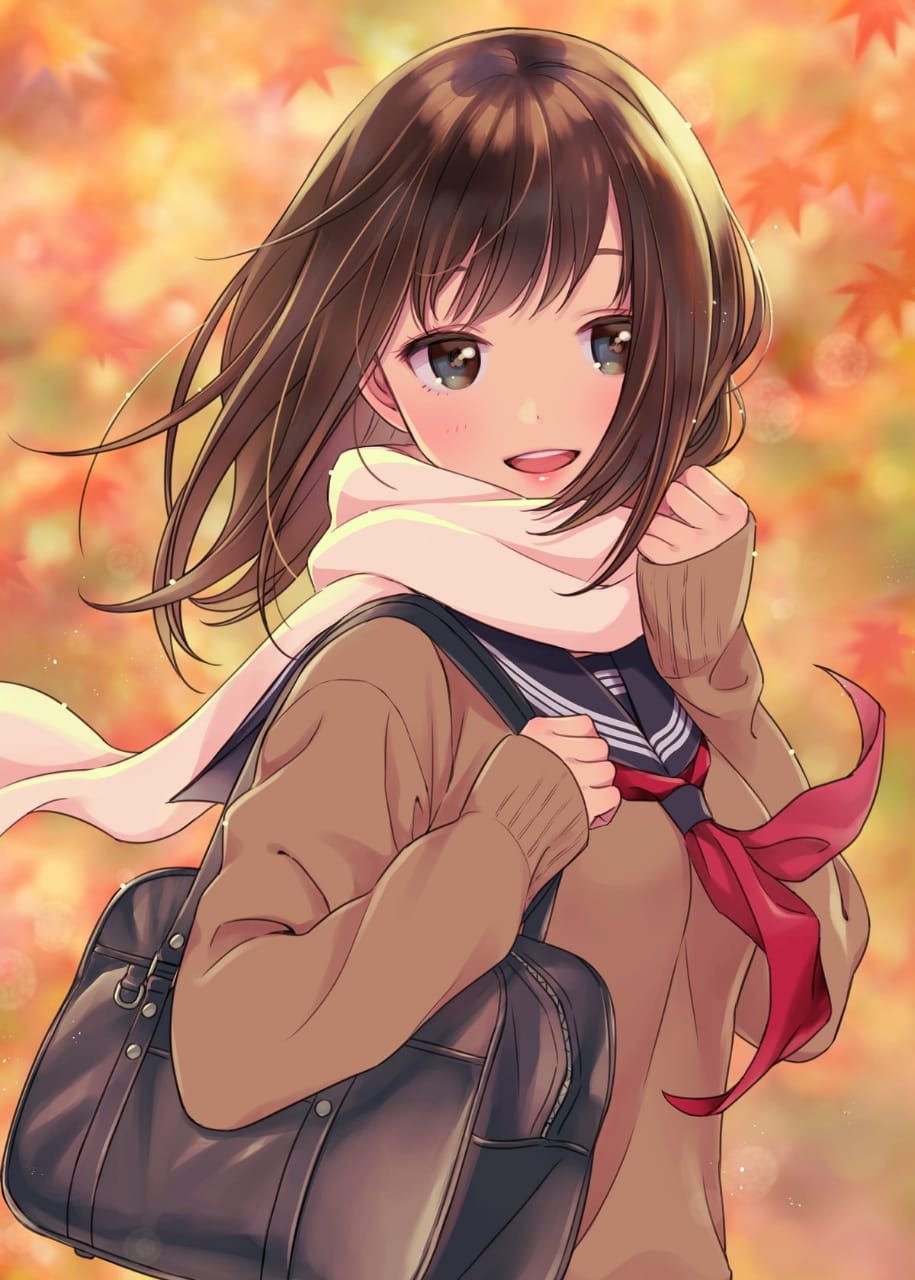 Помогать им.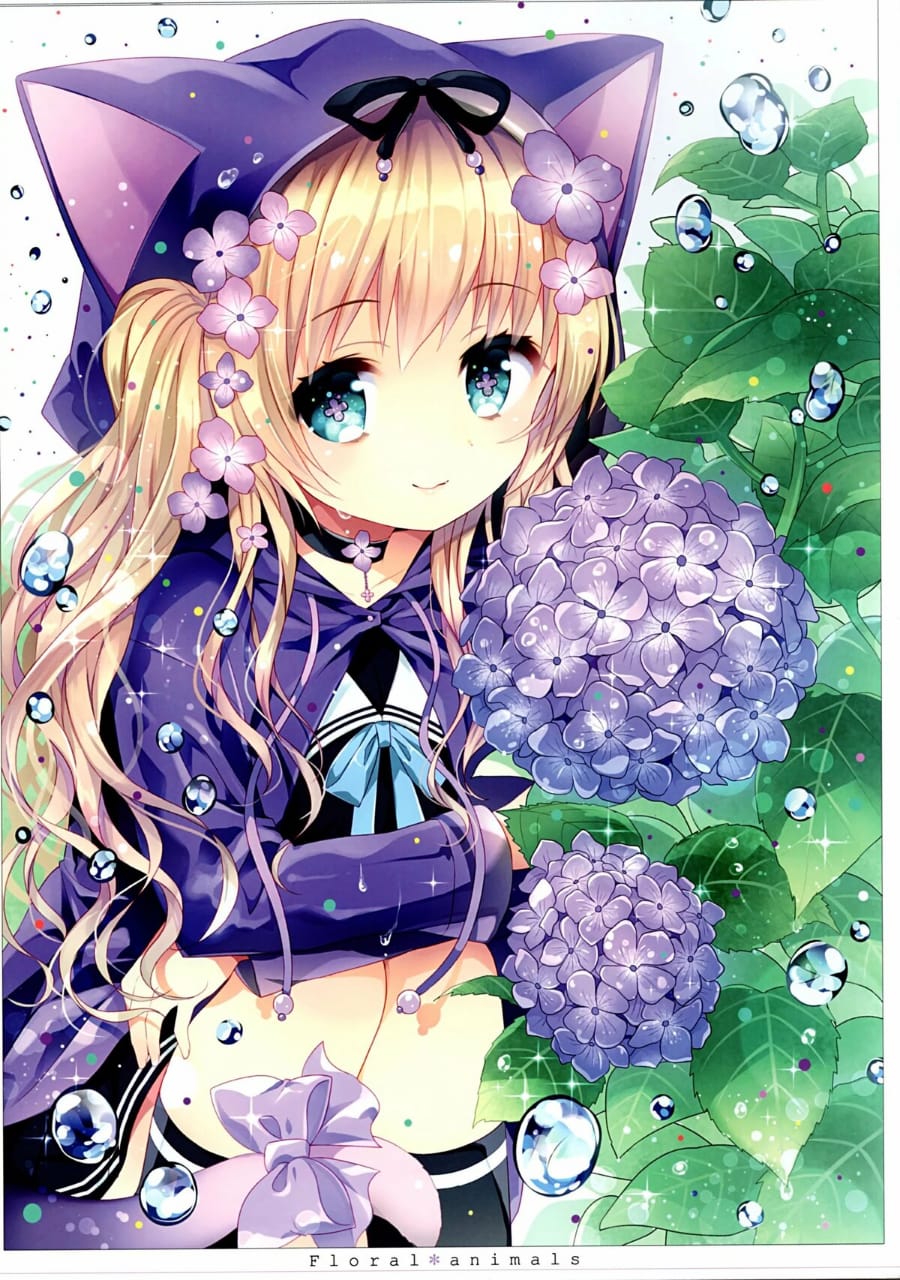 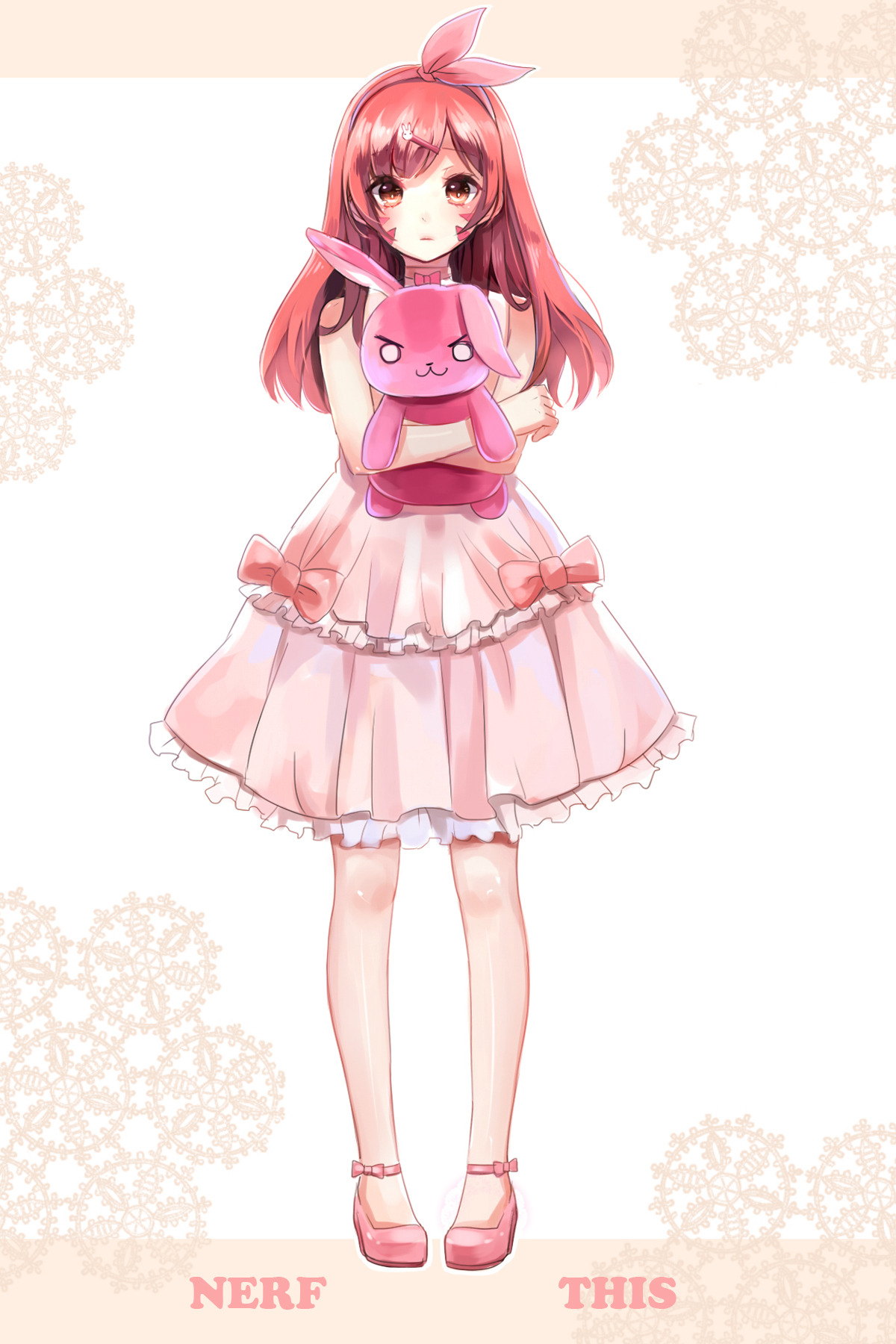 Чаще им улыбаться.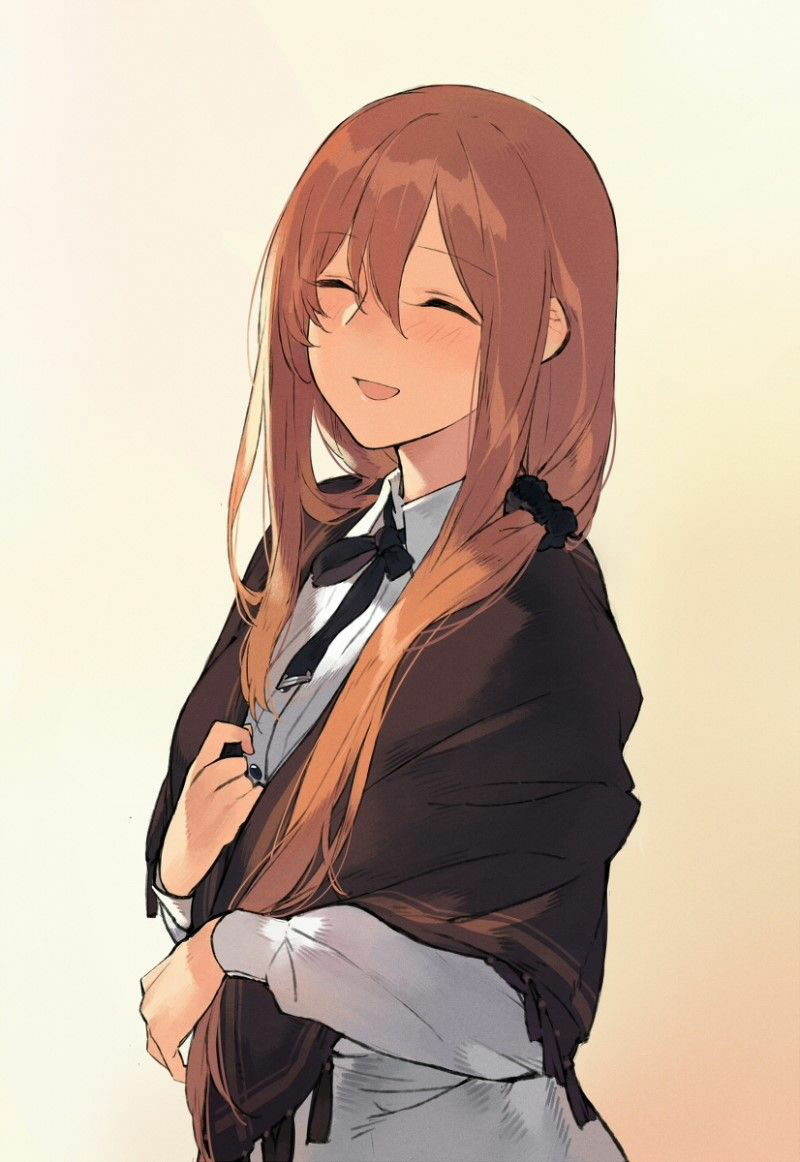 